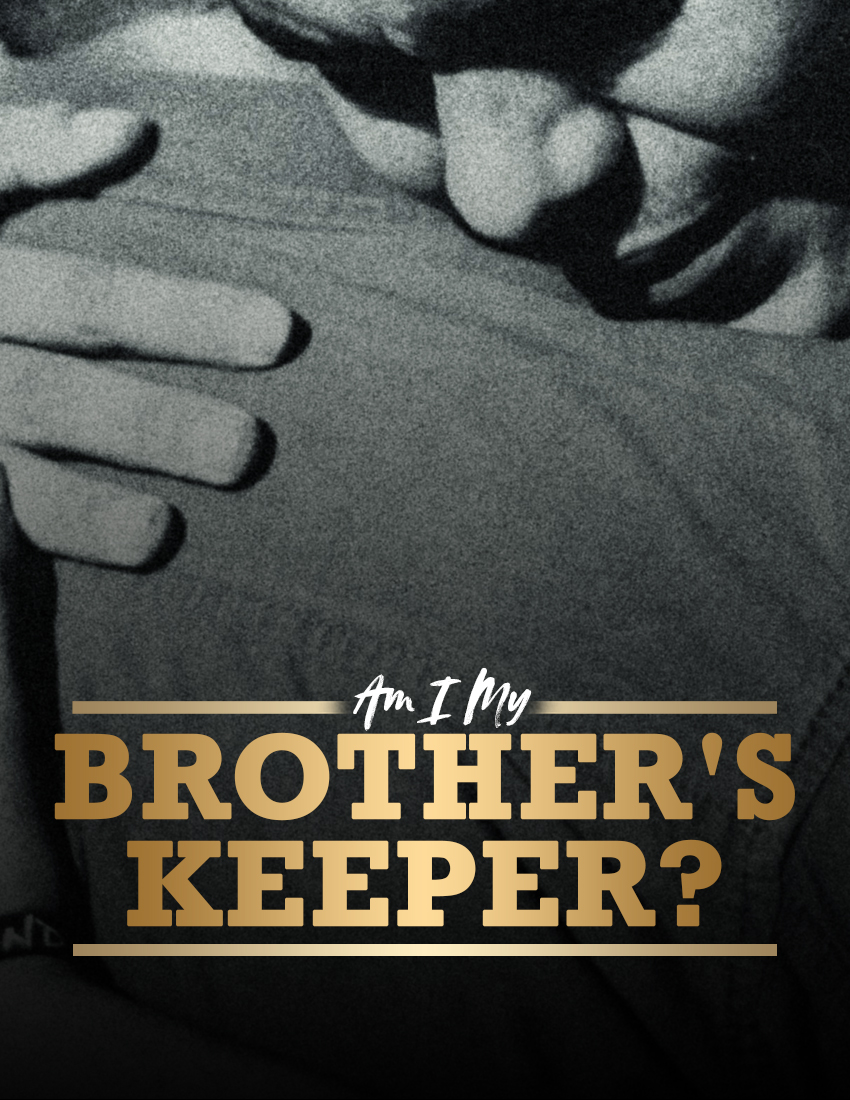 "AM I MY BROTHER'S KEEPER?"Genesis 4:9Link: https://executableoutlines.com/textual_sermons/gen4_9.html INTRODUCTIONCain's question is perhaps one of the most thought-provoking ones in the Bible:As we can remember in the book of Genesis, Cain had killed his brother because God had accepted Abel's offering, but not his own - Gen 4:3-8Cain's response when the Lord questioned about Abel was:
"Am I my brother's keeper?" (Gen 4:9)This is a question we would do well to ask ourselves today...Are we our brother's keeper?Do we have a responsibility to watch out for and care for one another?[When one reads the New Testament, it is clear that the answer is affirmative in nature. Yes! I am my brother’s keeper. You are your brother’s keeper. And, there are numerous passages that give emphasis to that…]WHY AND HOW ARE WE RESPONSIBLE FOR ONE ANOTHER?WHY? BECAUSE WE ARE TO "LOVE ONE ANOTHER"...As commanded by Jesus - Jn 13:34-35; 15:12,17As taught by Paul - Ro 13:8; 1Th 4:9As instructed by Peter - 1Pe 1:22As stressed by John - 1Jn 3:11 (note v.12), 23; 4:7,11-12; 2Jn 5HOW WE SHOW OUR LOVE FOR ONE ANOTHER...We are to "receive one another" - Ro 15:7We are to "edify another" - Ro 14:19We are to "serve one another" - Ga 5:13We are to "bear one another's burdens" - Ga 6:1-2We are to be "forgiving one another" - Ep 4:32We are to be "submitting to one another" - Ep 5:21We are to "exhort one another" - He 3:12-13We are to "consider one another" - He 10:24-25We are to be "hospitable to one another" - 1Pe 4:8-10EVALUATING OUR ROLE AS OUR BROTHER'S KEEPERWHEN ONE BECOMES A BROTHER...Do we accept them into God's family or do we shun them?- Ro 15:7Are they properly assimilated into the family life of the church?Do they remain on the fringe?If we do not even know their names, we can be certain that we fall short as a brother's keeper! Do we edify them, or put stumbling blocks in their way? - Ro 14:19As individuals, we are "body-builders", encouraging the members of the body.Or are we like cancer, weakening the members of the body of Christ?By our own actionsBy our words, attitudes, etc.Do we submit to them, or arrogantly rule over them? - Ep 5:21Do we serve them in love, or expect them to serve us? - Ga 5:13Do we demonstrate hospitality to them? - 1Pe 4:8-10By visiting them in their need?By inviting them into your home (or accepting invitations to their home)?[These are very important questions we should be asking ourselves today. In the Christian world, we have become too religion-focused instead of being people or “brother-focused”, let us change that together! We become someone’s brother if we do these. Accept, edify, submit, serve, demonstrate hospitality.]WHEN A BROTHER IS OVERTAKEN IN A FAULT...Do we even consider their thoughts and circumstances? - He 10:24-25Are we even aware of who they are?Are we ignorant of their problems? If so, why?Maybe it is because we don't assemble enough ourselvesWe may "wonder about them", but that is not sufficient!Do they drift away, with no one making an effort to reach them?Do we exhort them to keep their hearts from becoming hardened by sin? - He 3:12-14Or are we afraid to confront them, fearing they might run away?They are unlikely to flee if we sincerely love them and approach them with humility.If they do, they are running away from God, not you!Remember, such exhortation is to be done daily! Perhaps we wait too long...Are we willing to bear their burdens? - Ga 6:1-2So as to help them overcome and become strongerOr do we rather not be bothered?Are we quick to forgive them when they repent? - Ep 4:32Some have kept from repenting and returning because of the fear of not being forgiven and accepted back into the family.Do we show that we are willing to receive them with open arms and to forgive them completely?CONCLUSIONHow we answer such questions may reveal how well or poorly we are...Fulfilling our responsibility to be our brother's keeperLiving up to the one responsibility we have that includes all others: to love one another as Christ loved us - Jn 13:34-35If we have failed to be our brother's keeper, we need to...Repent of our lack of concern, our inactivity, or whatever has hindered usConfess our shortcomings in this area to GodResolve to apply with zeal these "one another" passages!To those of us who are already committed and planted in this church, are you your brother's keeper? To the others, are you identified with a congregation whereby you can be a working member who both cares for those in the family and is being cared for by them? If not yet, be part of us! Let us all be keepers of one another.I hope this study has inspired you to re-examine your responsibility to your Christian brothers and sisters...